ПРОЄКТ    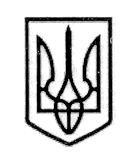 У К Р А Ї Н А СТОРОЖИНЕЦЬКА МІСЬКА РАДА ЧЕРНІВЕЦЬКОГО РАЙОНУ ЧЕРНІВЕЦЬКОЇ ОБЛАСТІВИКОНАВЧИЙ КОМІТЕТР І Ш Е Н Н Я  __ грудня 2022 року                                                                         			№                                                     Керуючись Законом України «Про місцеве самоврядування в Україні», Цивільним Кодексом України, Правилами опіки та піклування, затвердженими наказом Державного комітету України у справах сім’ї та молоді, Міністерства освіти України, Міністерства охорони здоров’я України, Міністерства праці та соціальної політики України, розглянувши заяву Сороцького Сергія Івановича, 29.10.1982 р.н.,Виконавчий комітет міської ради вирішив:Затвердити Висновок опікунської ради при виконавчому комітеті Сторожинецької міської ради про можливість виконувати обов’язки опікуна громадянином Сороцьким Сергієм Івановичем, 29.10.1982 р.н., щодо Милничук Марії Іванівни, 25.12.1951  р.н. Рекомендувати Сороцькому Сергію Івановичу звернутись із відповідною заявою до Сторожинецького районного суду в Чернівецькій області про призначення його опікуном  над Милничук Марією Іванівною.Контроль за виконанням даного рішення  покласти на першого заступника міського голови Беленчука Ігоря Івановича.         Сторожинецький міський голова                                   Ігор МАТЕЙЧУК Начальник відділу  організаційної та кадрової роботи                                         Ольга ПАЛАДІЙ Начальник відділу  документообігу та контролю	Микола БАЛАНЮК                                                                                          Затверджено                                                                                                             рішення виконавчого комітету                                                                                                             Сторожинецької міської ради                                                                                                             від ___ грудня 2022 року №___ВИСНОВОКопікунської ради при виконавчому комітеті Сторожинецької міської ради про можливість виконувати обов’язки опікунагромадянином Сороцьким Сергієм Івановичем, 29.10.1982 р.н., щодо Милничук Марії Іванівни, 25.12.1951 р.н.           Розглянувши заяву громадянина Сороцького Сергія Івановича, 29.10.1982 р.н., який проживає в с.Стара Жадова, вул. Головна , буд.14  Г, про призначення його опікуном над громадянкою Милничук Марією Іванівною, 25.12.1951  р.н. Встановлено, що Милничук Марія Іванівна є особою з інвалідністю  1-ої  групи підгрупи А, інвалідність з дитинства. За станом здоров’я Милничук М.І. не може самостійно захищати свої права та виконувати свої обов’язки. Відносини між ними хороші. Сороцький Сергій Іванович  створив  для Милничук Марії Іванівни необхідні умови для проживання та здійснює за нею постійний догляд.      	 Опікунська рада при виконавчому комітеті Сторожинецької міської  ради вважає, що Сороцький Сергій Іванович  1982 року народження може виконувати обов’язки опікуна щодо Милничук Марії Іванівни, 1951 р.н., у разі визнання її судом недієздатною особою.Перший заступник міського голови, Голова опікунської ради 				                     Ігор БЕЛЕНЧУК